 Unlocking the potential…                                        November 2022     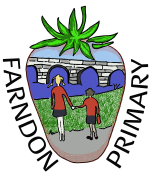 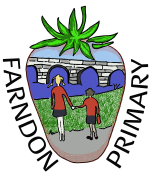 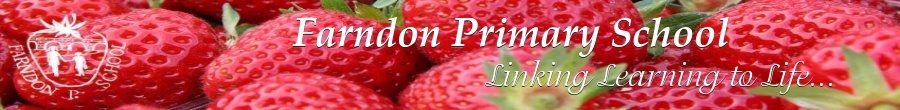 Date:Date:Date:Wednesday 3rd May 2023Wednesday 3rd May 2023Time:Time:Time:2:45 – 3:15 2:45 – 3:15 Place:Place:Place:Bob RoomBob RoomAdults: Adults: Adults: Miss Richards Mrs BarnesMiss Richards Mrs BarnesAgenda Items:DiscussionDiscussionDiscussionActionsFeedback from the Bunny Hop Fundraising EventMiss Richards informed the Councillors raised £832 for The Easter Bunny Hop EventThe Councillors discussed ideas as to what they thought the money could be spent on that would benefit the whole school.The Councillors thought that an outdoor classroom with resources for learning to enhance the Forest School area would benefit all classes. Miss Richards informed the Councillors raised £832 for The Easter Bunny Hop EventThe Councillors discussed ideas as to what they thought the money could be spent on that would benefit the whole school.The Councillors thought that an outdoor classroom with resources for learning to enhance the Forest School area would benefit all classes. Miss Richards informed the Councillors raised £832 for The Easter Bunny Hop EventThe Councillors discussed ideas as to what they thought the money could be spent on that would benefit the whole school.The Councillors thought that an outdoor classroom with resources for learning to enhance the Forest School area would benefit all classes. Action Mrs Barnes: To find out if we can combine budgets for the forest school learning area to enhance the provision we can get.Action Councillors / Pupils: To look at what outdoor learning resources they would like to see in the Forest School areaAction Miss Richards: To look at ideas for outdoor learning within the budgetBuddy BenchThe Councillors have requested a Buddy Bench for pupils to use and seek a friend during playtimes.The Councillors have requested a Buddy Bench for pupils to use and seek a friend during playtimes.The Councillors have requested a Buddy Bench for pupils to use and seek a friend during playtimes.Action Miss Richards: To liaise with PTA to have a plaque made to go on a bench located near the Year 6 classroom.Action Councillors: To make other pupils aware of the bench once it is in position.Action Mrs Barnes: To mention the bench in the school newspaper once it is in position.River Safety Awareness - ContinuedThe Councillors talked about making river safety awareness posters. It was discussed as to where they could be displayed around the local community.The Councillors talked about making river safety awareness posters. It was discussed as to where they could be displayed around the local community.The Councillors talked about making river safety awareness posters. It was discussed as to where they could be displayed around the local community.Action Mrs Barnes / Miss Richards: To display the posters with small groups of children from the Student Council.Action Mrs Barnes: To take photographs of the event and document students comments in response to the talk to use in the school newspaperRep feedback The Councillors have talked about the toilets in the Junior building not being adequate for the amount of pupils needing to use them during playtimes.The Councillors have asked for a summer picnic for the whole school during Summer 2 term. The Councillors have talked about the toilets in the Junior building not being adequate for the amount of pupils needing to use them during playtimes.The Councillors have asked for a summer picnic for the whole school during Summer 2 term. The Councillors have talked about the toilets in the Junior building not being adequate for the amount of pupils needing to use them during playtimes.The Councillors have asked for a summer picnic for the whole school during Summer 2 term. Action Mr Walker: To decide if we can have a whole school summer picnic during the Summer 2 term.AOBAOBNext MeetingNext MeetingTBC Summer Fair / Fundraising ideasChristmas Jumper swapTBC Summer Fair / Fundraising ideasChristmas Jumper swapTBC Summer Fair / Fundraising ideasChristmas Jumper swap